Updated Match Day Procedures as per Association Meeting Monday 13/4/2015.Please make all coaches aware to ensure all data are entered post match including list is adjusted to reflect the team’s sheets. This must be completed before 6 pm Sunday night.Please note as per Monday the 13/4/2013 association meeting changes to the non-competitive age groups teams sheets both teams are to print the single team sheet. It was passed at the meeting that the single team sheet would now be used as opposed to the dual team sheet (Landscape dual Team sheet).Junior ProcessNon Competitive.  (U6’s-U10’s)Each team to fill in their own team player list on fox sportspulse by Friday in accordance to rules of playEach team to Print a copy of the team sheet from Fox Sportspulse found by selecting this icon   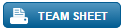 Bring Team Sheet to the game. Make manual adjustment for any additional players ensuring FFA ID number is provided. Each team to fill in the results of the game and player stats to team sheetAt the end of game each coach to sign off each other’s team sheets.Team sheets to be placed in the receptacle at Canteen marked non CompetitiveEach team to take a photo of your team sheet with your phone or ipad/tablet as a record.Each team is to then update Fox Sportspulse with results and all player stats (Goals Cautions, shirt numbers and Goal scorer’ss) this must be done before 6 pm Sunday night.In sporting pulse there is a field to make comments we suggest you use this to make positive comment about the game and the players as this will help the media to promote your team and the game.Competitive.  (U12’s-U16’s)Each team to fill in their own team player list on fox Sportspulse by Friday in accordance to rules of playEach team to Print a copy of the dual team sheet from Fox Sportspulse found by selecting this icon   the team sheet is not to be printed before both teams have enter their player list . Purpose for both teams to have the team sheets on hand is a precautionary measure in case the home team fails to present either a team sheet or a team i.e. a forfeit). Note the other icon marked “team sheet” is for non-competitive age groups and will not be accepted by the match official. 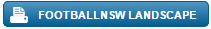 Home team sheet is the official team sheet and it is their responsibly to ensure they bring this to the game.  Both the home and the away team are to make any player amendments if any on the Home team sheet 15 minutes prior to the match ensuring FFA ID numbers are entered. Players on the team sheet not playing are to be clearly crossed out and all starters marked clearly with a “Y”. This is to ensure no breaches to the 13 player rule when bringing players up from a younger age group.The Home team is responsible to present completed team sheet to the match official prior to the kick offAt the completion of the game the official is to fill in the results and player stats, cautions etc. Both Team officials / coaches are to sign the official team sheet as a true record of the gameBoth team officials / Coaches are to take a photo for their recordReferee / Match official is responsible to place the team sheet in receptacle at Canteen marked CompetitiveEach team is to then update Fox Sportspulse with results and all player stats (Goals Cautions, shirt numbers and Goal scorer’s) this must be done before 6 pm Sunday night.In sporting pulse there a field to make comments we suggest you use this to make positive comment about the game and the players as this will help the media to promote your team and the game.Senior ProcessCompetitive.  (U18’s, AAW Reserves AAM and O35’s)Each team to fill in their own team player list in the official GDFA team sheet book on match day prior to the game as per the rules of playTeam sheets printed From Fox Sportspulse will not be accepted by match officialsFFA ID numbers, Shirt numbers and Signatures must be entered on the team sheet prior to the game. Each team is responsible to present completed team sheets to the match official prior to the kick off as per rules of playAt the completion of the game the official is to fill in the results and player stats, cautions, awards etc. Both Team officials / coaches are to sign the official team sheet as a true record of the gameThe Match official is responsible to provide a copy of the opposing team sheet to each club.Referee / Match official is responsible to provide the official team sheet of each team to the association.Each team is to then update Fox Sportspulse Players list as per the official team sheet  with results and all player stats and awards (Goals Cautions, shirt numbers, Goal scorer’s best on ground) this must be done before 6 pm Sunday night.In sporting pulse there a field to make comments we suggest you use this to make positive comment about the game and the players as this will help the media to promote your team and the game.